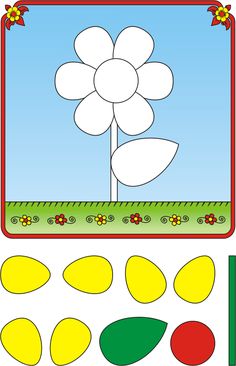 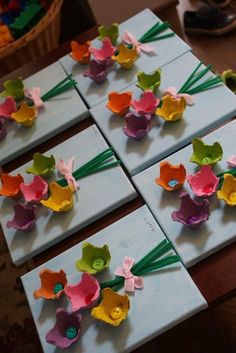 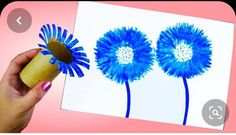 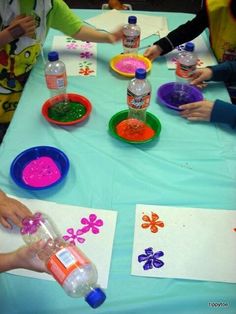 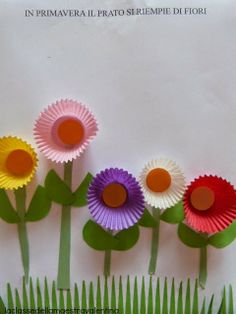 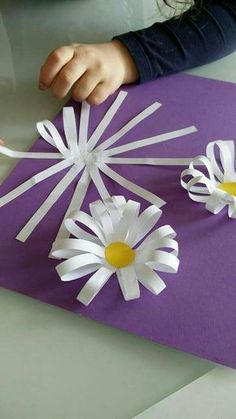 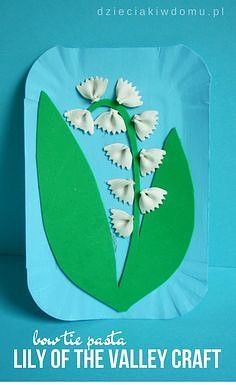 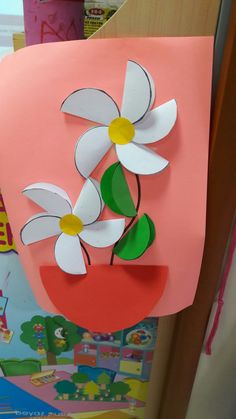 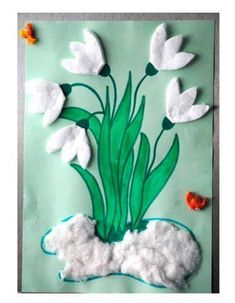 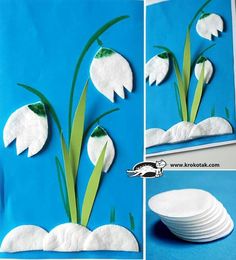 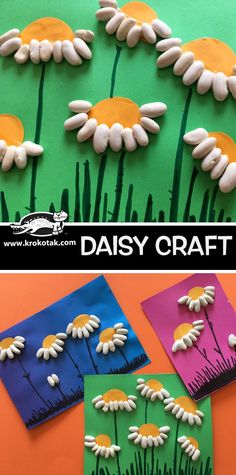 (môžete použiť burizóny)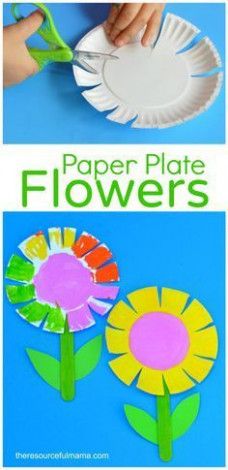 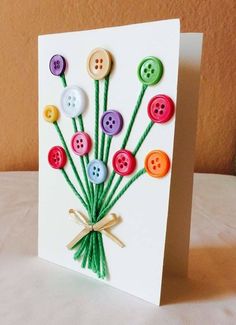 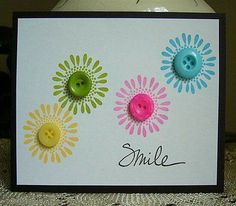 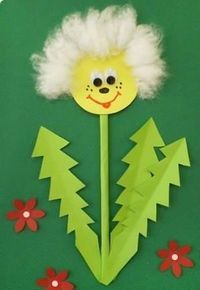 